Чемпионмен кездесу2022 – 2023 оқу жылының 19 қаңтар күні мектеп спорт залында «АРЛАН» ұлдар клубы «Салауатты өмір салтын қалыптастыра отырып, оқушыларды зиянды заттардын аулақ болуға, спорттқа қызығушылығын арттыруға тәрбиелеу» мақсатында «Жекпе – жек бойынша әлем чемпионы, ММА – ден 3 дүркін әлем чемпионы, ММА бойынша ҚР тұңғыш еңбек сіңірген спорт шебері»  Бағдат Жұбанышпен кездесу өткізілді.Оқушылар чемпионға сұрақтарын қойып, жауаптарын алды. Кездесу барысында спортшы өз шеберлігімен бөлісті.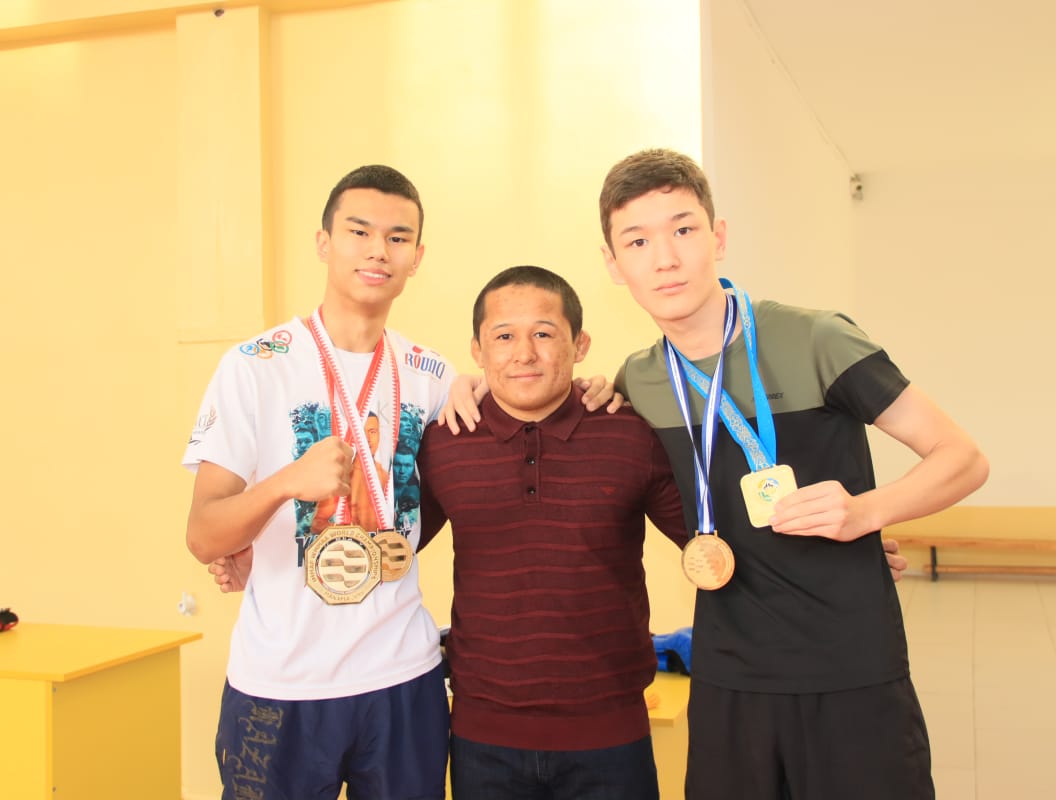 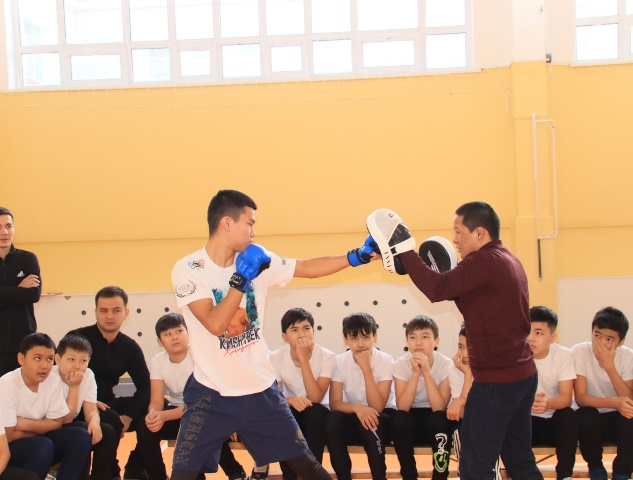 